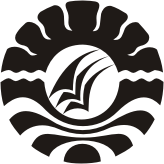 SKRIPSIPENANGANAN PERILAKU AGRESIF  ANAK DI TAMAN KANAK-KANAK ANDIYA KOTA MAKASSAR NUR YULIANI RUSADIPROGRAM STUDI PENDIDIKAN GURU PENDIDIKAN ANAK USIA DINIFAKULTAS ILMU PENDIDIKANUNIVERSITAS NEGERI MAKASSAR2012PENANGANAN PERILAKU AGRESIF  ANAK DI TAMAN KANAK-KANAK ANDIYA KOTA MAKASSAR SKRIPSIDiajukan untuk Memenuhi Sebagian Persyaratan Guna Memperoleh Gelar Sarjana Pendidikan pada Program Studi Pendidikan guru Pendidikan Anak Usia Dini Strata Satu Fakultas Ilmu Pendidikan Universitas Negeri MakassarNUR YULIANI RUSADINIM. 084 904 005PROGRAM STUDI PENDIDIKAN GURU PENDIDIKAN ANAK USIA DINIFAKULTAS ILMU PENDIDIKANUNIVERSITAS NEGERI MAKASSAR2012KEMENTERIAN PENDIDIKAN DAN KEBUDAYAANUNIVERSITAS NEGERI MAKASSARFAKULTAS ILMU PENDIDIKANPROGRAM STUDI PENDIDIKAN GURU PENDIDIKAN ANAK USIA DINIJalan : Tamalate I Tidung Makassar Kode Pos 90222Telepon (0411) 884457 Fax. (0411) 883076Laman: www.unm.ac.idPERSETUJUAN PEMBIMBINGSkripsi dengan judul “Penanganan Perilaku Agresif Anak di Taman Kanak-Kanak Andiya Kota Makassar”. Atas nama:Nama			: Nur Yuliani RusadiNim			: 084904005Jurusan/Prodi		: Pendidikan Guru Pendidikan Anak Usia Dini Fakultas		: Ilmu PendidikanMakassar,           Desember  2012 Pembimbing I						Pembimbing II	    Dra. Hj. Sumartini, M.Pd			    Azizah Amal, S.S, M.Pd    Nip. 19491228 197803 2 002			 Nip. 19790326 200604 2 001Setelah diperiksa dan diteliti, naska skripsi ini telah memenuhi syarat untuk diujikan.Disyahkan:Ketua Prodi PGPAUD FIP UNMDra. Sri Sofiani, M.PdNip. 19530202 198010 2 001PERNYATAAN KEASLIAN SKRIPSISaya yang bertanda tangan di bawah ini :Nama 		: Nur Yuliani RusadiNIM		: 084904005Jurusan/Prodi	: Pendidikan Guru Pendidikan Anak Usia DiniJudul	: Penanganan Perilaku Agresif di Taman Kanak-Kanak Andiya Kota MakassarMenyatakan dengan sebenarnya bahwa skripsi yang saya tulis ini benar merupakan hasil karya saya sendiri dan bukan merupakan pengambilalihan tulisan atau pikiran orang lain yang saya akui sebagai hasil tulisan atau pikiran sendiri.Apabila dikemudian hari terbukti atau dapat dibuktikan bahwa skripsi ini hasil jiplakan atau mengandung unsur plagiat, maka saya bersedia menerima sanksi atas perbuatan tersebut sesuai ketentuan yang berlaku.Makassar,         Desember 2012Yang Membuat Pernyataan,Nur Yuliani Rusadi/084904005MOTTO Kepercayaan Lahir dari Kejujuran Maka,Kerjakanlah Suatu Pekerjaan dengan Sikap JujurJalanilah hidup ini dengan penuh keihklasankesabaran untuk mencapai apa yang diinginkan,dan teruslah berusaha untuk mencapai cita dan cinta dalam hidup ini.Kuperuntukkan karya ini sebagai hadiah kecil buat Ibunda dan Ayahanda tercinta,  buat saudara-saudaraku, serta orang- orang yang selalu mencintai dan menyayangiku yang senantiasa membantudan mengarahkan dengan penuh keikhlasan, semoga Allah swt membalas budi baik mereka. Amin..ABSTRAKNur Yuliani Rusadi, 2012. Penanganan Perilaku Agresif Anak di Taman Kanak-Kanak Andiya Kota Makassar. Skripsi. Dibimbing oleh. Dra. Hj. Sumartini, M.Pd, dan Azizah Amal, S.S, M.Pd. Program Studi Pendidikan Guru Pendidikan Anak Usia Dini. Fakultas Ilmu Pendidikan. Universitas Negeri Makassar.		Penelitian ini menelaah bagaimana penanganan perilaku agresif anak di Taman Kanak-Kanak Andiya Kota Makassar. Masalah utama yaitu bagaimanakah penanganan perilaku agresif anak di Taman Kanak-Kanak Andiya Kota Makassar. Tujuan penelitian ini bertujuan untuk mengetahui cara penanganan perilaku agresif anak di Taman Kanak-Kanak Andiya Kota Makassar. Penelitian ini menggunakan pendekatan kualitatif dengan jenis penelitian deskriptif kualitatif. Subyek penelitian adalah 1 orang guru. Pengumpulan data dilakukan melalui wawancara, observasi dan dokumentasi, hasilnya dianalisis secara deskriptif kualitatif dengan cara reduksi data  guna memperoleh data yang akurat dan memiliki taraf kepercayaan yang tinggi dengan menggunakan triangulasi. Hasil penelitian menunjukkan VR sering mengganggu, memukul dan melukai temannya secara fisik. Penyebab dari perilaku agresif yang dialami oleh VR adalah faktor dari lingkungan keluarga yang otoriter dan tidak konsisten dalam memberikan hukuman terhadap VR jika dia melakukan kesalahan. Tindakan yang dilakukan guru dalam menangani perilaku agresif yaitu melalui Bermain Peran, VR bertindak sebagai anak yang baik hati dan teman VR bertindak sebagai anak yang agresif yang suka memukul dan mengganggu teman-temannya. Belajar mengenal perasaan, guru memperlihatkan gambar wajah orang yang senang, sedih, marah, kemudian guru meminta VR untuk meragakan perasaan tersebut, dan kemudian guru meminta VR menggambar wajah yang tersenyum dan diberi warna. Belajar bermain melalui permainan beregu, VR dan temannya diberi kesempatan untuk bermain bola yang saling merebut kemenangan sehingga pada saat VR melakukan permainan tersebut VR belajar mengenal aturan permainan. Beri penguatan ketika anak mulai bermain dengan baik, pada saat bermain ayunan VR terlihat sulit berteman dengan temannya, maka guru memberikan penjelasan agar VR mau bermain bersama. Perbanyak kegiatan yang menggunakan gerak motorik. VR diberi kegiatan seperti : mewarnai, menggambar, bermain bola, dan lain-lain. Penilaian menunnjukkan VR cukup mengalami perubahan positif yang signifikan. PRAKATAPuji syukur penulis panjatkan kepada Allah SWT, karena berkat rahmat dan petunjuk-Nyalah sehingga karya tulis ilmiah ini dapat terselesaikan. Skripsi ini merupakan tugas akhir dan sebagai persyaratan guna memperoleh sebutan sarjana pada program studi Pendidikan Guru Pendidikan Anak Usia Dini (PG PAUD), meskipun dalam mengerjakan karya tulis ini menemui berbagai hambatan, namun karena ketekunan dan kerja keras serta doa kepada Tuhan Yang Maha Esa, akhirnya karya tulis ini dapat diselesaikan pada waktunya.Penulis sangat menyadari sepenuhnya bahwa menyelesaikan studi maupun penyusunan skripsi ini tidak terlepas dari bantuan berbagai pihak, baik bantuan materil maupun yang bersifat moril. Oleh karena itu, patutlah penulis menyampaikan ucapan terima kasih yang sebesar-besarnya kepada Dra. Hj. Sumartini, M.Pd dan Azizah Amal, S.S, M.Pd, sebagi dosen pembimbing yang tulus, ikhlas, tak mengenal lelah, meluangkan waktunya mengarahkan dan membimbing penulis mulai dari awal hingga akhir karya tulis ilmiah ini selesai. Dan tak lupa pula penulis mengucapkan banyak terima kasih kepada :Prof. Dr. H. Arismunandar, M.Pd sebagai Rektor Universitas Negeri Makassar yang telah memberikan izin kepada penulis untuk mengikuti pendidikan pada Program Studi Pendidikan Guru Pendidikan Anak Usia Dini.Prof. Dr. H.Ismail Tolla, M.Pd sebagai Dekan Fakultas Ilmu Pendidikan, Drs. Ali Latif Amri, M.Pd selaku pembantu dekan I, Drs. Andi Mappincara, M.Pd selaku pembantu dekan II, Drs. Muh. Faisal, M.Pd selaku pembantu dekan III yang telah memberi kesempatan kepada penulis untuk melaksanakan penelitian dan menyiapkan sarana dan prasarana yang dibutuhkan selama pendidikan Program S-1 FIP UNM.Dra. Sri Sofiani, M.Pd selaku ketua dan Arifin Manggau, S,Pd, M.Pd selaku sekertaris Program Studi Pendidikan Guru Pendidikan Anak Usia Dini yang telah mengarahkan dan membimbing penulis untuk melaksanakan penelitian sehingga skripsi ini dapat terselesaikan dengan baik. Bapak dan Ibu Dosen PG PAUD Fakultas Ilmu Pendidikan Universitas Negeri Makassar yang telah memberikan banyak pengetahuan yang berarti selama ini.Kepala sekolah/guru Taman Kanak-Kanak Andiya Makassar yang telah memberikan izin melakukan penelitian serta membantu pengumpulan data penelitian.Teristimewa kepada orangtuaku Ayahanda Muhammad Rusdi, S,Pd dan Ibunda Samsiah, S.Sos, M.Pd yang senantiasa mencurahkan kasih sayang, sumbangsih moral dan materil, serta doa, dan motivasi sehingga penulis dapat menyelesaikan studi.Suamiku tercinta Muh. Fajriadi, S.Pd dan adik-adikku tersayang yang telah memberikan motivasi, semangat dan doa sehingga penulis dapat menyelesaikan skripsi ini dengan baik.Sahabatku K’Icha, K’Thia, Kasma, Tika, Thitha, Ima, Liana, Titien, K’Masita, K’Muli dan seluruh sahabatku di HIMA PAUD FIP UNM senasib dan sepenanggungan serta seperjuangan yang tidak sempat penulis sebutkan satu persatu yang telah penulis anggap sebagai saudara yang selalu setia menemani dikala suka maupun duka selama dibangku kuliah di kampus orange dan yang senantiasa memberikan bantuan dalam bentuk buku sebagai bahan referensi penunjang penyusunan skripsi ini serta tidak lupa ucapan  terima kasih yang sebesar-besarnya buat Dg.Kitta yang telah banyak membantu penulis, baik sumbangan pemikiran maupun motivasi yang membuka cakrawala berfikir penulis dalam menyusun skripsi ini. Tidak lupa buat adik-adikku mahasiswa Pendidikan Guru Pendidikan Anak Usia Dini tanpa terkecuali, torehkan dan ukirlah sejarah indah pada almamater kita..   Kepada semua pihak yang tidak sempat saya sebutkan namanya, namun telah berjasa dalam penyelesaian studi ini.Akhirnya dengan segala kerendahan hati, penulis menghaturkan maaf yang sedalam-dalamnya, jika dalam penulisan ini terdapat kekhilafan dan jika keingintahuan pembaca tidak sepenuhnya terjawab sebab penulis juga sebagai manusia yang tidak akan luput dari kesalahan. Dan begitu pula apabila dalam penulisan skripsi ini terdapat kata-kata penulis yang kasar, mohon dimaafkan karena penulis adalah makhluk yang kasar bukan makhluk halus.  Semoga dapat bermanfaat bagi pembaca. Dan kepada Allah SWT jualah penulis berserah diri atas kelebihan dan kekurangan skripsi ini.Makassar,    Desember 2012Penulis,DAFTAR ISI									                     Halaman DAFTAR GAMBARDAFTAR TABELNomor				    Nama Tabel		                          HalamanDaftar Nama-nama Tenaga Kependidikan Taman Kanak-kanak Andiya		      37DataAnak Didik Taman Kanak-kanak Andiya		      38DAFTAR LAMPIRANRIWAYAT HIDUPNur Yuliani Rusadi, dilahirkan dari pasangan suami istri Muhammad Rusdi, S.Pd dan Samsiah, S.Sos, M.Pd pada tanggal 20 Juli 1990 di Makassar, anak ke satu dari delapan bersaudara.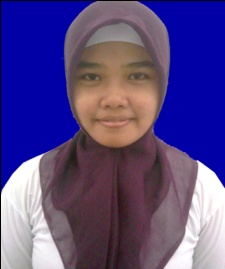 Tamat SDN Aroppoe Kecamatan  Tanete Rilau Kabupaten Barru pada tahun 2002 kemudian lanjut di SLTP Negeri 1 Tanete Rilau dan tamat pada tahun 2005 dan melanjutkan pendidikan di SMA Negeri 1 Barru dan selesai pada tahun 2008. Kemudian pada tahun yang sama terdaftar sebagai mahasiswa di Universitas Negeri Makassar pada Fakultas Ilmu Pendidikan Program Studi Pendidikan Guru Pendidikan Anak Usia Dini (PG PAUD). Pengalaman Organisasi selama menjadi mahasiswa Universitas Negeri Makassar, Pernah menjabat sebagai anggota Bidang II (Bidang Pengembangan Bakat, minat dan potensi mahasiswa) HIMA PAUD FIP UNM pada periode 2009-2010, pernah menjabar sebagai Ketua Bidang II (Bidang Pengembangan Bakat, minat dan Potensi mahasiswa) HIMA PAUD FIP UNM pada periode 2010-2011, pernah menjabat sebagai Bendahara Umum HIMA PAUD FIP UNM pada periode 2011-2012, menjabat sebagai Ketua Komisi IV Keuangan MAPERWA FIP UNM periode 2012-2013. Dan menyelesaikan Program Studi Strata 1 Pendidikan Guru Pendidikan Anak Usia Dini (PG PAUD) Fakultas Ilmu Pendidikan Universitas Negeri Makassar pada tahun 2012.HALAMAN JUDUL …………………………………………….............PERSETUJUAN PEMBIMBING ………………………………………PENGESAHAN UJIAN SKRIPSI ……………………………………...PERNYATAAN KEASLIAN SKRIPSI ………………………………..MOTTO…………………………………………………………………...ABSTRAK…………………………………………………………...........PRAKATA ………………………………………………………………..DAFTAR ISI ……………………………………………………………...DAFTAR GAMBAR...................................................................................DAFTAR TABEL ......................................................................................DAFTAR LAMPIRAN …………………………………………………...BAB I PENDAHULUANLatar Belakang ...................................................................................Fokus Masalah ………………………………………………...........Tujuan Penelitian …………………..………………………….........Manfaat Hasil Penelitian ……………………………………………BAB II KAJIAN PUSTAKA DAN KERANGKA PIKIR Kajian Pustaka ....................................................................................Perilaku Agresif ............................................................................Pengertian Perilaku Agresif ...................................................Gejala-Gejala Anak Agresif ..................................................Faktor-Faktor Penyebab Perilaku Agresif .............................Strategi Guru dalam Menangani Perilaku Agresif Anak ..............Kerangka Pikir .....................................................................................BAB III METODE  PENELITIANPendekatan dan Jenis Penelitian ................................................Kehadiran Peneliti .....................................................................Fokus Penelitian ........................................................................Deskripsi Lokasi Penelitian  ......................................................Sumber Data ..............................................................................Prosedur Pengumpulan Data .....................................................Analisis dan Validasi Data ........................................................Pengecekan Keabsahan Data .....................................................BAB IV HASIL PENELITIAN DAN PEMBAHASANHasil Penelitian ……………………………………………..........1.  Gambaran Umum Lokasi Penelitian …………………………2.  Penanganan Perilaku Agresif Anak di Taman Kanak-Kanak Andiya Kota Makassar  ……………......................................................    Pembahasan …………………………………………………………BAB V	KESIMPULAN DAN SARANKesimpulan ..................................................................................Saran ............................................................................................DAFTAR PUSTAKA ......................................................................................LAMPIRAN .....................................................................................................RIWAYAT HIDUP .......................................................................................         i       iiiiiivv       vi       vii      xixivxv     xvi        1                6        67        8        8       812        14      2128      29      29      30     30     30      30      32      34363638      51      56      57      58      6084  No.JudulHalaman2.1Skema Kerangka Pikir...........................................................................28No.Nama LampiranHalaman1.Kisi-Kisi Instrumen Penelitian.... .........................................................612.Pedoman Wawancara Guru................................................................... 623.Hasil Wawancara Guru ………………………………………….……             634.Pedoman Observasi Guru.......................................................................    665.Hasil Observasi Guru.............................................................................675.Identitas Si kasus……………………………………………………...716.Dokumentasi Kegiatan...........................................................................     727.Persuratan…………....................………………………….…………81Surat Izin Penelitian dari Fakultas Ilmu Pendidikan......................  81Surat Izin Penelitian dari Balitbangda ...........................................82Surat Keterangan Telah Meneliti....................................................8310.Riwayat Hidup ……………………….................................................84